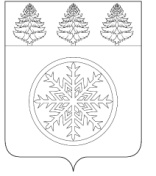 РОССИЙСКАЯ ФЕДЕРАЦИЯИРКУТСКАЯ ОБЛАСТЬД у м аЗиминского городского муниципального образованияРЕШЕНИЕ              от  26.08.2021 г. 	               	г. Зима		    №  151В целях приведения в соответствие с действующим законодательством Российской Федерации, руководствуясь статьей 36 Устава Зиминского городского муниципального образования, Дума Зиминского городского муниципального образованияР Е Ш И Л А:1. Внести в Правила благоустройства территории Зиминского городского муниципального образования, утвержденные решением Думы Зиминского городского муниципального образования от 31.10.2017 № 304, следующие изменения:- в главе 24 пункты 24.1. и 24.2 исключить. 2. Настоящее решение подлежит официальному опубликованию в общественно- политическом еженедельнике г. Зимы и Зиминского района "Новая Приокская правда" и размещению на официальном сайте администрации Зиминского городского муниципального образования в информационно-телекоммуникационной сети "Интернет".3. Контроль исполнения настоящего решения возложить на председателя депутатской комиссии по управлению муниципальным хозяйством Соловьева А.В. и  первого заместителя  мэра городского округа Гудова А.В.О внесении изменений в Правила благоустройства территории Зиминского городского муниципальногообразованияПредседатель ДумыЗиминского городскогомуниципального образования_______________ Г.А. Полынцева                Мэр Зиминского городского                 муниципального образования                 ________________ А.Н. Коновалов